Об утверждении порядка ведения реестра расходных обязательствмуниципального образования Кош-Агачское сельское поселение  	В соответствии со статьей 87 Бюджетного кодекса Российской Федерации от 31.07.1998 № 145-ФЗ, статьей 53 Федерального закона от 06 октября 2003 № 131-ФЗ «Об общих принципах организации местного самоуправления в Российской Федерации», администрация Кош-Агачского сельского поселенияПОСТАНОВЛЯЕТ:1.Утвердить прилагаемый Порядок ведения реестра расходных обязательств муниципального образования Кош-Агачское сельское поселение.2. Опубликовать настоящее постановление на официальном сайте в сети интернет.3.  Контроль за выполнением настоящего постановления оставляю за собой.4.  Постановление вступает в силу после его официального опубликования (обнародования).ПОРЯДОКВЕДЕНИЯ РЕЕСТРА РАСХОДНЫХ ОБЯЗАТЕЛЬСТВМУНИЦИПАЛЬНОГО ОБРАЗОВАНИЯ КОШ-АГАЧСКОЕ СЕЛЬСКОЕ ПОСЕЛЕНИЕ I. Общие положенияРеестр расходных обязательств (далее - РРО) муниципального образования Кош-Агачское сельское поселение (далее – сельское поселение) ведется в целях учета расходных обязательств сельского поселения и определения объема средств бюджета сельского поселения, необходимых для их исполнения. РРО сельского поселения используется при составлении проекта бюджета сельского поселения на очередной финансовый год и плановый период, а также определении объема бюджетных ассигнований на исполнение действующих расходных обязательств и принимаемых расходных обязательств в плановом периоде.II. Основные понятияРРО главного распорядителя средств бюджета  сельского поселения - свод (перечень) действующих в текущем году нормативных правовых актов и заключенных органами местного самоуправления сельского поселения от имени сельского поселения договоров и соглашений (с указанием отдельных статей, частей, пунктов, подпунктов, абзацев нормативных правовых актов, договоров и соглашений), предусматривающих возникновение расходных обязательств, полномочия, по исполнению которых в соответствии с законодательством Российской Федерации и Республики Алтай принадлежат главному распорядителю средств бюджета сельского поселения, с оценкой объема средств бюджета сельского поселения, необходимых для исполнения расходных обязательств, включенных в РРО на очередной финансовый год и плановый период.III. Ведение РРО сельского поселения3.1. РРО сельского поселения ведется Кош-Агачской сельской администрацией (далее – администрация поселения).РРО сельского поселения ведется по форме согласно приложению к настоящему Порядку в соответствии с методическими указаниями министерства финансов Российской Федерации, методическими рекомендациями министерства финансов Республики Алтай. Администрация поселения заполняет форму РРО поселений в соответствии с требованиями министерства финансов Российской Федерации и министерства финансов Республики Алтай в программном комплексе "Свод-web" в порядке и сроки, установленные министерством финансов Республики Алтай в соответствии с нормативными правовыми актами министерства финансов Российской Федерации.3.2 По категориям расходных обязательств Реестр расходных обязательств сельского поселения должен включать: - расходные обязательства, по которым все расходные полномочия осуществляются администрацией Кош-Агачского сельского поселения; - расходные обязательства, введение которых осуществляется федеральными и региональными органами государственной власти, финансовое обеспечение и исполнение администрацией Кош-Агачского сельского поселения; - расходные обязательства, введение, установление и финансовое обеспечение которых осуществляются федеральными и региональными органами государственной власти, исполнение - администрацией Кош-Агачского сельского поселения; В части расходных обязательств, введение, установление и финансовое обеспечение которых осуществляются федеральными (региональными) органами государственной власти, а исполнение - органами местного самоуправления, форма Реестра расходных обязательств сельского поселения должна соответствовать форме федерального (регионального) реестра расходных обязательств3.3. Структура Реестра содержит следующие разделы: 1) наименование расходных обязательств; 2) наименование расходных обязательств в разрезе функциональной классификации; 3) вид бюджетного обязательства; 4) нормативный правовой акт, регулирующий каждый вид бюджетного обязательства (в данном разделе указывается номер статьи, части, пункта, подпункта, абзаца, дата вступления в силу и срок действия); 5) объем средств на исполнение расходного обязательства, запланировано на отчетный год; 6) объем средств на исполнение расходного обязательства, фактически исполнено на отчетный год; 7) объем средств на исполнение расходного обязательства, запланировано на текущий год; 8) объем средств на исполнение расходного обязательства, запланировано на очередной год; 9) объем средств на исполнение расходного обязательства, прогноз на очередной год(год + 1); 10) объем средств на исполнение расходного обязательства, прогноз на очередной год(год+ 2).3.4. В структуру Реестра включаются: - введение расходных обязательств (графа «Введение») - реквизиты документа, определяющего функции и задачи администрации сельского поселения, требующих осуществления бюджетных расходов, а также общих принципов финансового обеспечения и исполнения расходных обязательств; установление расходных обязательств (графа «Установление») - реквизиты документа, определяющего цели, направления, объем, структуру, размеры бюджетных расходов, необходимых для выполнения функций и задач органов местного самоуправления; определяющего мероприятия, программы и проекты, категории получателей бюджетных средств, связанных с выполнением органами местного самоуправления соответствующих задач и функций, а также конкретный порядок финансового обеспечения и исполнения установленных расходных обязательств; финансовое обеспечение - указывается, какой уровень власти и на основании какого документа (реквизиты документа, статья, пункт, абзац) при составлении и утверждении соответствующих бюджетов предусматривает бюджетные средства, необходимые для исполнения расходных обязательств, либо субвенции бюджетам других уровней бюджетной системы Российской Федерации на исполнение соответствующих расходных обязательств; - расходование средств - указывается, какой уровень власти и на основании какого документа (реквизиты документа, статья, пункт, абзац) осуществляет предоставление бюджетных средств на исполнение расходного обязательства.3.5. Каждое бюджетное обязательство регистрируется в Реестре отдельно и имеет регистрационный код, который соответствует порядковому номеру его регистрации в реестре. В Реестре расходных обязательств бюджетные обязательства регистрируются в хронологическом порядке. Обязательным условием надлежащего оформления бюджетного обязательства является его включение в Реестр.3.6. Расходные обязательства сельского поселения, не включенные в РРО сельского поселения, не подлежат учету при формировании бюджета сельского поселения на очередной финансовый год и плановый период.3.7. В случае принятия, изменения, признания утратившими силу законов, иных нормативных правовых актов, договоров, соглашений, заключенных от имени сельского поселения, влекущих возникновение, изменение, прекращение расходных обязательств, администрация поселения осуществляет внесение изменений в РРО сельского поселения в течение 10 рабочих дней после представления соответствующих изменений.3.8. РРО сельского поселения размещается на официальном сайте администрации Кош-Агачское сельское поселение в информационно-телекоммуникационной сети Интернет.РЕЕСТРрасходных обязательств муниципального образования Кош-Агачского сельского поселенияРЕСПУБЛИКА АЛТАЙАДМИНИСТРАЦИЯМУНИЦИПАЛЬНОГООБРАЗОВАНИЯКОШАГАЧСКОЕ СЕЛЬСКОЕ ПОСЕЛЕНИЕ649780 с. Кош-Агачул. Пограничная, 13тел/факс:8 (388-42) 22-1-60e-mail: moselokoshagach@mail.ruРЕСПУБЛИКА АЛТАЙАДМИНИСТРАЦИЯМУНИЦИПАЛЬНОГООБРАЗОВАНИЯКОШАГАЧСКОЕ СЕЛЬСКОЕ ПОСЕЛЕНИЕ649780 с. Кош-Агачул. Пограничная, 13тел/факс:8 (388-42) 22-1-60e-mail: moselokoshagach@mail.ru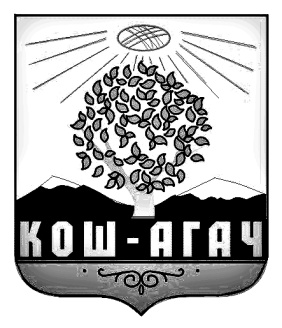 АЛТАЙ РЕСПУБЛИКАМУНИЦИПАЛ ТÖЗÖЛМÖЗИКОШ-АГАШ JУРТЫН АДМИНИСТРАЦИЯЗЫ649780 Кош-Агаш j.Пограничный ором,13тел/факс:8 (388-42) 22-1-60e-mail: moselokoshagach@mail.ruАЛТАЙ РЕСПУБЛИКАМУНИЦИПАЛ ТÖЗÖЛМÖЗИКОШ-АГАШ JУРТЫН АДМИНИСТРАЦИЯЗЫ649780 Кош-Агаш j.Пограничный ором,13тел/факс:8 (388-42) 22-1-60e-mail: moselokoshagach@mail.ruАЛТАЙ РЕСПУБЛИКАМУНИЦИПАЛ ТÖЗÖЛМÖЗИКОШ-АГАШ JУРТЫН АДМИНИСТРАЦИЯЗЫ649780 Кош-Агаш j.Пограничный ором,13тел/факс:8 (388-42) 22-1-60e-mail: moselokoshagach@mail.ruПОСТАНОВЛЕНИЕПОСТАНОВЛЕНИЕПОСТАНОВЛЕНИЕJÖПJÖПот 02 сентября 2021 года № 23ас. Кош-Агачот 02 сентября 2021 года № 23ас. Кош-Агачот 02 сентября 2021 года № 23ас. Кош-Агачот 02 сентября 2021 года № 23ас. Кош-Агачот 02 сентября 2021 года № 23ас. Кош-АгачИ.о.главы МОКош-Агачского сельское  поселения                                       А.Е.Сахарьянов  УТВЕРЖДЕНПостановлениемадминистрацииКош-Агачского сельского поселения от 02.09.2021г № 23аПриложениек Порядкуведения реестра расходных обязательствмуниципального образования Кош-Агачского сельского поселенияНаименование полномочия, расходного обязательства (номер, наименование, код)Наименование полномочия, расходного обязательства (номер, наименование, код)Наименование полномочия, расходного обязательства (номер, наименование, код)Код бюджетной классификации (РЗ, ПР)Нормативное правовое регулирование, определяющее финансовое обеспечение и порядок расходования средствНормативное правовое регулирование, определяющее финансовое обеспечение и порядок расходования средствНормативное правовое регулирование, определяющее финансовое обеспечение и порядок расходования средствНормативное правовое регулирование, определяющее финансовое обеспечение и порядок расходования средствНормативное правовое регулирование, определяющее финансовое обеспечение и порядок расходования средствНормативное правовое регулирование, определяющее финансовое обеспечение и порядок расходования средствНормативное правовое регулирование, определяющее финансовое обеспечение и порядок расходования средствНормативное правовое регулирование, определяющее финансовое обеспечение и порядок расходования средствНормативное правовое регулирование, определяющее финансовое обеспечение и порядок расходования средствОбъем средств на исполнение расходного обязательства (тыс. рублей)Объем средств на исполнение расходного обязательства (тыс. рублей)Объем средств на исполнение расходного обязательства (тыс. рублей)Объем средств на исполнение расходного обязательства (тыс. рублей)Объем средств на исполнение расходного обязательства (тыс. рублей)Объем средств на исполнение расходного обязательства (тыс. рублей)ПримечаниеНаименование полномочия, расходного обязательства (номер, наименование, код)Наименование полномочия, расходного обязательства (номер, наименование, код)Наименование полномочия, расходного обязательства (номер, наименование, код)Код бюджетной классификации (РЗ, ПР)нормативные правовые акты, договоры, соглашения Российской Федерациинормативные правовые акты, договоры, соглашения Российской Федерациинормативные правовые акты, договоры, соглашения Российской Федерациинормативные правовые акты, договоры, соглашения субъекта Российской Федерациинормативные правовые акты, договоры, соглашения субъекта Российской Федерациинормативные правовые акты, договоры, соглашения субъекта Российской Федерациинормативные правовые акты, договоры, соглашения муниципального районанормативные правовые акты, договоры, соглашения муниципального районанормативные правовые акты, договоры, соглашения муниципального районаотчетный финансовый годотчетный финансовый годтекущий финансовый годочередной финансовый годплановый периодплановый периодПримечаниеНаименование полномочия, расходного обязательства (номер, наименование, код)Наименование полномочия, расходного обязательства (номер, наименование, код)Наименование полномочия, расходного обязательства (номер, наименование, код)Код бюджетной классификации (РЗ, ПР)наименование и реквизиты НПАномер статьи, части, пункта, подпункта, абзацадата вступления в силу и срок действиянаименование и реквизиты НПАномер статьи, части, пункта, подпункта, абзацадата вступления в силу и срок действиянаименование и реквизиты НПАномер статьи, части, пункта, подпункта, абзацадата вступления в силу и срок действиязапланированофактически исполненотекущий финансовый годочередной финансовый годфинансовый год + 1финансовый год + 2Примечаниегр. 0гр. 1гр. 2гр. 3гр. 4гр. 5гр. 6гр. 7гр. 8гр. 9гр. 10гр. 11гр. 12гр. 13гр. 14гр. 15гр. 16гр. 17гр. 18гр. 19Итого: